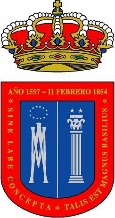 Ayuntamiento de Las Navas de                   Plaza de España, 7   C.P 41460 SEVILLA                    Tlf. 955885800 / FAX. 955885259ANEXO IID._____________________________________________________ con NIF nº____________________________ y domicilio a efectos de notificaciones en _____________________________________________ DECLARO BAJO MI RESPONSABILIDAD:PRIMERO: NO haber sido separado mediante expediente disciplinario del servicio de cualquiera de las Administraciones Públicas o de los órganos constituciones o estatutarios de las Comunidades Autónomas, ni hallarse en inhabilitación absoluta o especial para empleos o cargos públicos por resolución judicial, para el acceso al cuerpo o escala de funcionario, o para ejercer funciones similares a los a las que desempeñaban en el caso del personal laboral, en el que hubiese sido separado o inhabilitado. En el caso de ser nacional de otro Estado, no hallarse inhabilitado o en situación equivalente ni haber sido sometido a sanción disciplinaria o equivalente que impida, en su Estado, en los mismos términos el acceso al empleo público. SEGUNDO: NO padecer enfermedad o deficiencia física o psíquica para el ejercicio de las funciones propias del puesto de trabajo.En Las Navas de la Concepción, a ___ de Junio de 2016.El/ La SolicitanteFdo.:_____________________________”